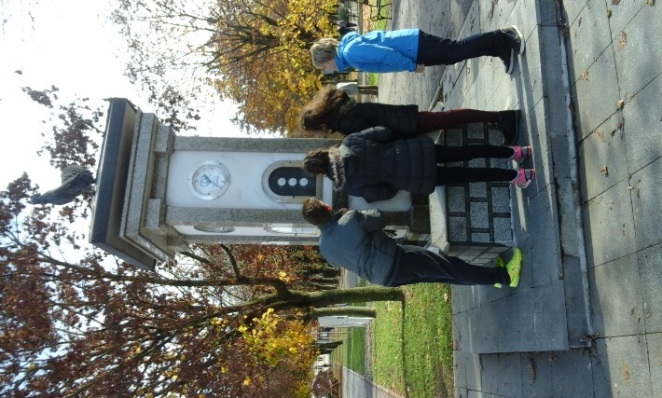 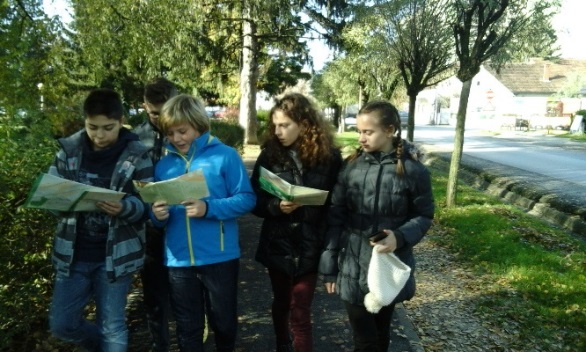 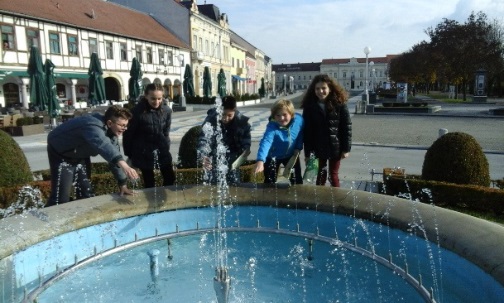 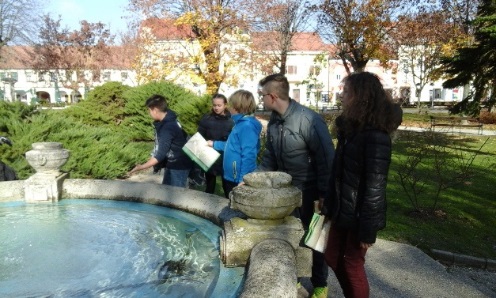 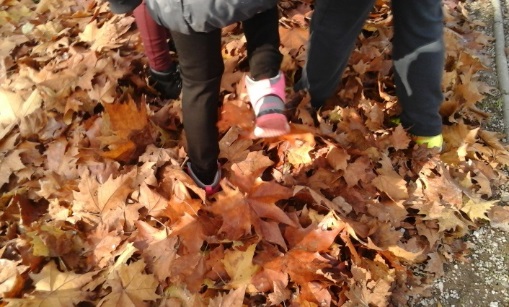 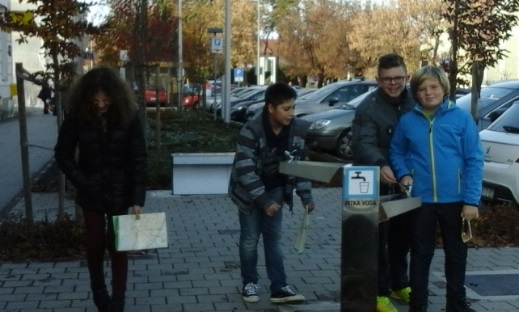 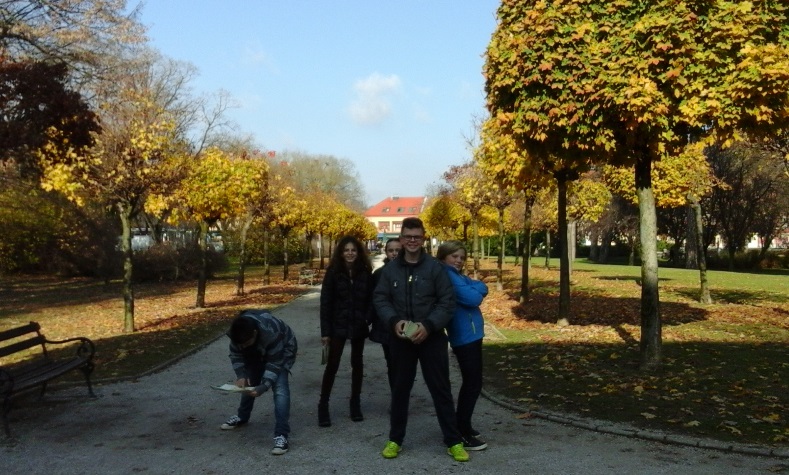 MLADI GEOGRAFI: VOLIMO SVOJ GRAD.